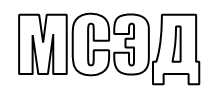 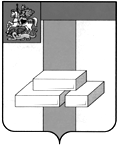 АДМИНИСТРАЦИЯГОРОДСКОГО ОКРУГА ДОМОДЕДОВОМОСКОВСКОЙ  ОБЛАСТИКОМИТЕТ ПО УПРАВЛЕНИЮ ИМУЩЕСТВОМпл.30-летия Победы, д.1, микрорайон Центральный,  г. Домодедово,  Московская область, 142000,    Тел. (496)79-24-139 E-mail: dmdd_kui@mosreg.ru  ИНН 5009027119, КПП 500901001___________  № __________	Уважаемая Мария Александровна!Прошу Вас напечатать в ближайшем выпуске газеты «» следующее объявление:ИТОГИ АУКЦИОНА!Комитет по управлению имуществом Администрации городского округа Домодедово сообщает о том, что 16.08.2022 Комитетом по конкурентной политике Московской области подведен итог аукциона в электронной форме на право заключения договора аренды земельного участка, государственная собственность на который не разграничена, расположенного на территории городского округа Домодедово (1 лот) АЗЭ-ДО/23-2192:Лот № 1: Наименование Объекта (лота) аукциона: земельный участок. Категория земель: земли населенных пунктов. Разрешенное использование: для ведения личного подсобного хозяйства (приусадебный земельный участок). Место расположения (адрес) Объекта (лота) аукциона: Московская область, г. о.  Домодедово, д. Артемьево, ул. Кедровая.  Кадастровый номер участка: 50:28:0090201:911, площадь 607 кв. м.           Начальная (минимальная) цена договора (цена лота): 339 614,67 руб. (Триста тридцать девять тысяч шестьсот четырнадцать рублей 67 копеек), НДС не облагается. «Шаг аукциона»: 10 188,44 руб. (Десять тысяч сто восемьдесят восемь рублей 44 копейки). Размер задатка: 339 614,67 руб. (Триста тридцать девять тысяч шестьсот четырнадцать рублей 67 копеек), НДС не облагается. Аукцион признан несостоявшимся. Единственному участнику аукциона в электронной форме Рашковичу Николаю Леонидовичу заключить договор аренды Земельного участка по начальной цене предмета аукциона: 339 614,67 руб. (Триста тридцать девять тысяч шестьсот четырнадцать рублей 67 копеек), НДС не облагается.Протокол аукциона размещен на официальном сайте Российской Федерации, определенном Правительством Российской Федерации www.torgi.gov.ru, официальном сайте городского округа Домодедово www.domod.ru, на Едином портале торгов Московской области easuz.mosreg.ru/torgi, на сайте Оператора электронной площадки www.rts-tender.ru в сети Интернет.И. о. председателя комитетапо управлению имуществом                                                        Ю. Ю. ПотаповаА.В. Зиновьева +7 496 792 46 14